El propósito primordial de un grupo de NA es llevar el mensaje de recuperación al adicto que todavía sufre. El grupo brinda a cada miembro la oportunidad de compartir y escuchar la experiencia de otros adictos que aprenden a vivir mejor sin consumir drogas. El grupo es el vehículo principal para trasmitir nuestro mensaje. Proporciona un marco en el que el recién llegado puede identificarse con otros adictos y encontrar un ambiente de recuperación.				Guía del Grupo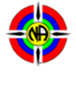 Preguntas útiles a considerar en nuestras discusiones:¿Cuál es nuestra experiencia?¿Qué dice nuestra literatura?¿En dónde podemos encontrar más información sobre esto?¿Alguno de nuestros grupos tiene fortalezas relacionadas que podamos aprovechar?Recursos útiles para Grupos:Guía del Grupo: www.na.org/?ID=ips-cs-indexPanfletos de servicio: www.na.org/?ID=Panfletos_de_ServicioHerramientas para Foro de Apoyo al Grupo (FoAG): www.na.org/servicesystemRecursos para Talleres: www.na.org/IDTAportes de Talleres: Enviar a worldboard@na.orgLa unidad de acción y propósitos hace posible lo que parecía imposible para nosotros: la recuperación.	Texto Básico, Quinta TradiciónEl foro de apoyo al grupo es un lugar para discutir los problemas y los éxitos del grupo, lejos de los presupuestos y las mociones. Es el equivalente del servicio de un adicto que ayuda a otro. Aquí los miembros más nuevos pueden obtener información inicial o básica sobre NA, incluido el funcionamiento del sistema de servicio.Los foros de apoyo al grupo también pueden ser el punto de distribución de literatura, el lugar en que se organicen talleres y sesiones de capacitación, y en dónde se busquen miembros para  que presten  servicio en los paneles de HeI, planifiquen picnics y otras actividades de proximidad. Las actividades concretas de un foro de apoyo al grupo varían de un lugar a otro, pero la clave es que se centren en las necesidades de los grupos.Se anima a que participen todos los miembros interesados, no solo lo representantes del grupo. Es un encuentro amistoso, basado en el diálogo, en el que los miembros más nuevos pueden familiarizarse y aprender más sobre NA, y los veteranos compartir su experiencia y asesorar activamente a los demás.Las propuestas del sistema de servicio describen a los foros de apoyo al grupo como entidades de proximidad (barriales o vecinales). La idea era que cada conferencia de servicio local, tal como se describe en las propuestas (o lo que es hoy en día el comité de servicio de área), tuviera varios FoAG pequeños. Un foro de apoyo al grupo más pequeño significa que las personas interesadas tengan que viajar menos y que sea más fácil dialogar de una manera informal, que se parezca más a una conversación con un grupo pequeño. Sin embargo, después de las pruebas  de campo, vimos que algunas comunidades prefieren una reunión centrada en los grupos que incluya a todos los grupos  en su comunidad a fin de mejorar la comunicación en dicha comunidad. En estas comunidades, realizar un foro de apoyo al grupo simplemente significaba cambiar el enfoque de lo que mayormente se hacía en las reuniones del comité de servicio de área, reservar cuatro reuniones al año para tratar cuestiones de trabajo y planificación, y dejar el resto de las reuniones para apoyar a los grupos.En las comunidades con foros de apoyo al grupo más pequeños, muchos de estos FoAGs tienen un delegado que asiste a la conferencia de servicio local e informa  sobre los grupos del FoAG. En algunos casos, los grupos  han elegido asistir al foro de apoyo al grupo y no a la conferencia de servicio local, y delegar por lo tanto esa responsabilidad al delegado del FoAG. Por lo general, los grupos asisten a ambas reuniones: la del foro de apoyo al grupo y  la conferencia de servicio local. Junto con  estar enfocada al grupo, la flexibilidad es uno de los principios fundacionales de las propuestas, por lo tanto cada comunidad adaptará estas ideas según sus necesidades.Características del FoAGEsencialesOrientado al diálogoCentrado en el grupo: Centrado en las necesidades del grupo; las decisiones relacionadas con  los asuntos del área no se toman aquí. Tal vez tenga algunas funciones limitadas como buscar voluntarios para los paneles de HeI, planificación de picnics, etc.
Orientado a la capacitación: Es un entorno ideal para orientar a los miembros nuevos, talleres y capacitar a los servidores de confianza.Abierto a todos: Se anima a  que asistan  todos los miembros interesados, no solo  los representantes de grupo.RecomendadasDe tamaño barrial o vecinal: Las propuestas originales del sistema de servicio conciben los foros de apoyo al grupo como entidades mucho más pequeñas que las conferencias de servicio local o los comités de servicio de área.  Habrían  varios por cada CSL.   Sin embargo, hemos visto a través de las pruebas de campo que algunas comunidades prefieren reunir a todos los grupos y miembros interesados en un foro de apoyo al grupo que abarque toda la comunidad.Se reúne mensualmente: En las propuestas del sistema de servicio se sugiere que el foro de apoyo al grupo se reúna mensualmente, pero en las pruebas de campo muchas comunidades adoptaron un calendario de reuniones distinto. Algunas, en los casos en que no había conferencias de servicio local trimestrales, celebraban ocho reuniones por año de los foros de apoyo al grupo. Otras alternaban las reuniones de los FoAG y las de las CSL, de modo que cada uno de los organismos se reunían seis veces por año.